Anuncio de Gimnasio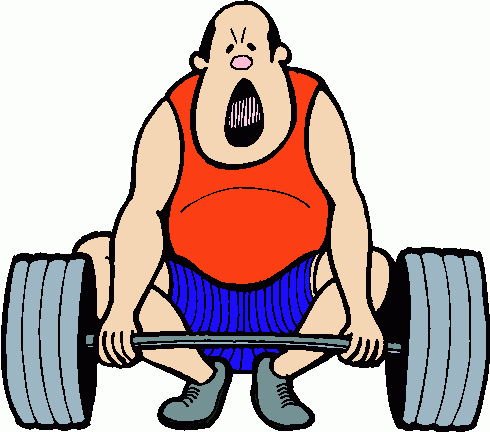 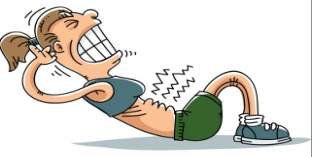 En grupos de 4, vais a crear un anuncio para un club deportivo/gimnasio/estudio de yoga/estudio de barre/gimnasio de CrossFit.  Queréis atraer (attract) clientes nuevos.  Podéis hacer esto mostrando y explicando los servicios que ofrece el club.  Para tener éxito (be succesful), los anuncios normalmente tienen lo siguiente: Nombre del gimnasio, etc. (claro y se ve muchas veces)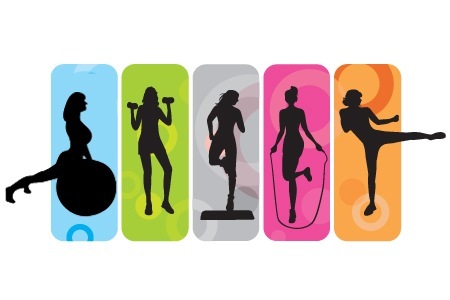 Cómo se puede ponerse en contacto con el club (número de teléfono, dirección, sitio web, correo electrónico, etc.)Precios y/o ofertasExplicar servicios y mostrar el gimnasioBeneficios de unirse a (join) este un gimnasio/estudioAdemás de todo esto, debéis ser creativos para que consigáis los más clientes posibles.  REQUISITOS:____ /7 - 15 palabras de vocabulario________________________________________________________________________________________________________________________________________________________________________________________________________________________________________________________________________________________________________________ / 6 – mínimo de 3 tiempos verbales diferentes bien usados y buena gramática en general (VCG, concordancia, conjugación, etc.)Los tiempos que sabemos son:Presente simplePresente progresivoPretéritoImperfectoMandatosPresente de subjuntivo____ / 3 – Contenido (tiene todo de arriba que está en la lista)____ / 2 – Creatividad (es necesario ser original y añadir cosas interesantes para que atraigas clientes)____ / 2 – Formato (un video que podemos ver en clase entre 30 segundos y 1 minuto y medio)______________________________________________________________________________________________________ / 20 TOTAL